Руководствуясь статьями 32, 33 Градостроительного Кодекса Российской Федерации, на основании заключений комиссии о результатах публичных слушаний по проекту внесения изменений в правила землепользования и застройки Малоимышского, Прилужского и Приреченского сельсоветов Ужурского района Красноярского края, в соответствии с Уставом Ужурского района, Ужурский районный Совет депутатов, РЕШИЛ:1. Внести в решение Ужурского районного Совета депутатов от 26.12.2027 № 25-185р «О внесении изменений в правила землепользования и застройки Васильевского, Златоруновского, Ильинского, Крутоярского, Локшинского, Малоимышского, Михайловского, Озероучумского, Прилужского, Приреченского, Солгонского сельсовета Ужурского района Красноярского края» следующие изменения и дополнения:1.1. в приложение 6 «Правила землепользования и застройки Малоимышского сельсовета Ужурского района Красноярского края» внести следующие изменения:1.1.1. в статью 40 «СХ-1 «Зона сельскохозяйственного назначения» добавить в основные виды разрешенного использования код 1.19 «Сенокошение».1.2. в приложение 9 «Правила землепользования и застройки Прилужского сельсовета Ужурского района Красноярского края» внести следующие изменения: 1.2.1. пункт 6 статьи 17 «Порядок подготовки документации по планировке территории поселения» читать в следующей редакции:«6. Порядок подготовки документации по планировке территории, подготовка которой осуществляется на основании решений уполномоченных федеральных органов исполнительной власти, органов исполнительной власти субъектов Российской Федерации и органов местного самоуправления, порядок принятия решения об утверждении документации по планировке территории, порядок внесения изменений в такую документацию, порядок отмены такой документации или ее отдельных частей, порядок признания отдельных частей такой документации не подлежащими применению устанавливаются Правительством Российской Федерации»;1.2.2. в статью 37 «Зона лесная» добавить в условно разрешенное использование вид разрешенного использования с кодом 1.12 «Ритуальная деятельность».1.3. в приложение 10 «Правила землепользования и застройки Приреченского сельсовета Ужурского района Красноярского края» внести следующие изменения:1.3.1. в статье 14 «Подготовка и утверждение документации по планировке территории, порядок внесения в нее изменений и ее отмены»:1.3.1.1. пункт 17 читать в следующей редакции:«17. Порядок подготовки документации по планировке территории, подготовка которой осуществляется на основании решений уполномоченных федеральных органов исполнительной власти, органов исполнительной власти субъектов Российской Федерации и органов местного самоуправления, порядок принятия решения об утверждении документации по планировке территории, порядок внесения изменений в такую документацию, порядок отмены такой документации или ее отдельных частей, порядок признания отдельных частей такой документации не подлежащими применению устанавливаются Правительством Российской Федерации»;1.3.1.2. пункты 18 и 19 признать утратившими силу;1.3.2. раздел I главы II дополнить статьей 44 следующего содержания:«Ст.44. Ограничения использования земельных участков в зонах затопления и подтопленияОграничения использования земельных участков в зонах затопления и подтопления регламентируются:- Водный кодекс Российской Федерации» от 03.06.2006г № 74-ФЗ, ст. 67.1.- Правила определения границ зон затопления, подтопления (утв. постановлением Правительства РФ от 18 апреля 2014 г. № 360).- СП 42.13330.2016 «СНиП 2.07.01-89* Градостроительство. Планировка и застройка городских и сельских поселений», п. 13.6.- СП 104.13330.2016 «СНиП 2.06.15-85 Инженерная защита территорий от затопления и подтопления».- СП 58.13330.2019 «СНиП 33-01-2003 Гидротехнические сооружения. Основные положения».В границах зон затопления, подтопления запрещаются:- строительство объектов капитального строительства, не обеспеченных сооружениями и (или) методами инженерной защиты территорий и объектов от негативного воздействия вод;- использование сточных вод в целях повышения почвенного плодородия;- размещение кладбищ, скотомогильников, объектов размещения отходов производства и потребления, химических, взрывчатых, токсичных, отравляющих веществ, пунктов хранения и захоронения радиоактивных отходов;- осуществление авиационных мер по борьбе с вредными организмами.». 1.3.3. В главе III «Карта градостроительного зонирования муниципального образования Приреченский сельсовет Ужурского района»:1.3.3.1. статью 44 считать статьей 45;1.3.3.2. статью 45 считать статьей 46;1.3.3.3. статьи 46 и 47 объединить и считать статьей 47 с названием «Карта градостроительного зонирования. Зоны с особыми условиями использования территорий М 1:5 000».1.3.4. графическую часть «Карта градостроительного зонирования. Зоны с особыми условиями использования территории. Масштаб 1:50 000» читать в редакции, согласно приложению № 1 к настоящему решению; 1.3.5. графические части «Карта градостроительного зонирования и зон с особыми условиями использования территории поселка Арабкаево, поселка Белопольск, поселка Черноозерск Масштаб 1:5 000» и «Карта градостроительного зонирования и зон с особыми условиями использования территории деревни Парилово Масштаб 1:5 000» с отображенными границами зон затопления, подтопления территорий, прилегающих к р.Чулым, читать в редакции, согласно приложению № 2 к настоящему решению.2. Настоящее Решение вступает в силу в день, следующий за днем его официального опубликования в специальном выпуске газеты «Сибирский хлебороб».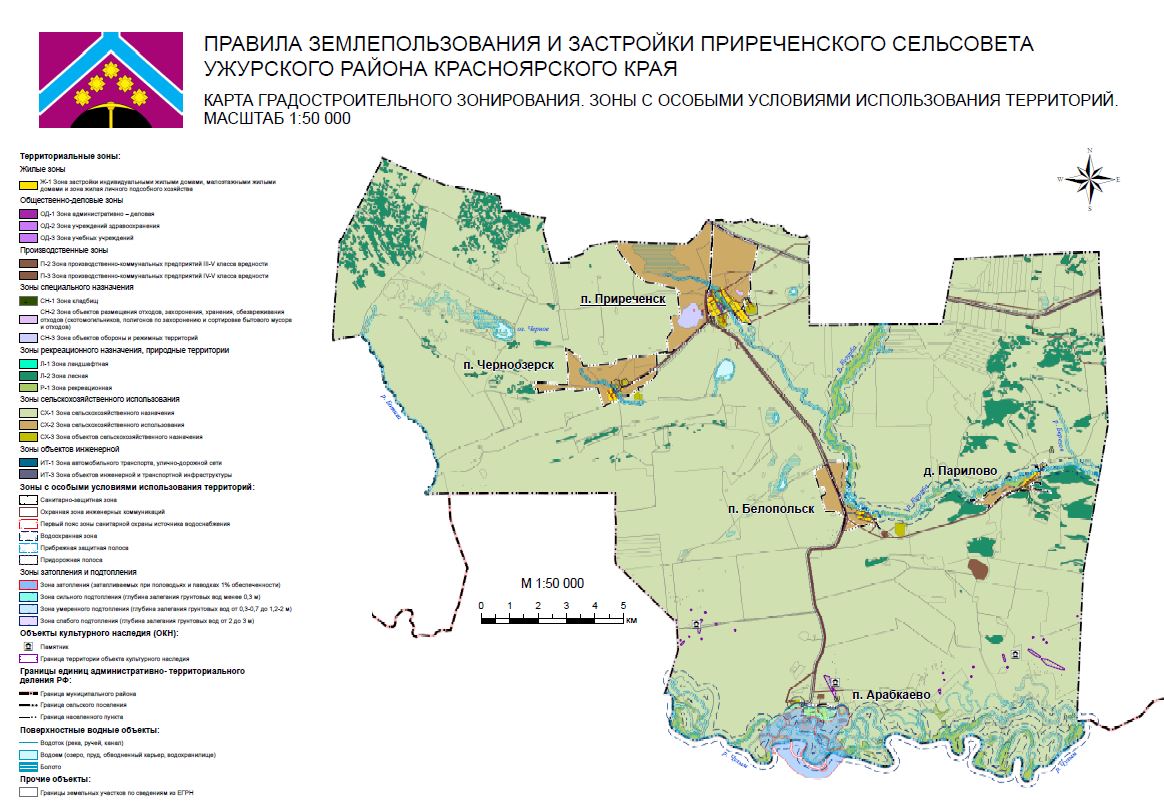 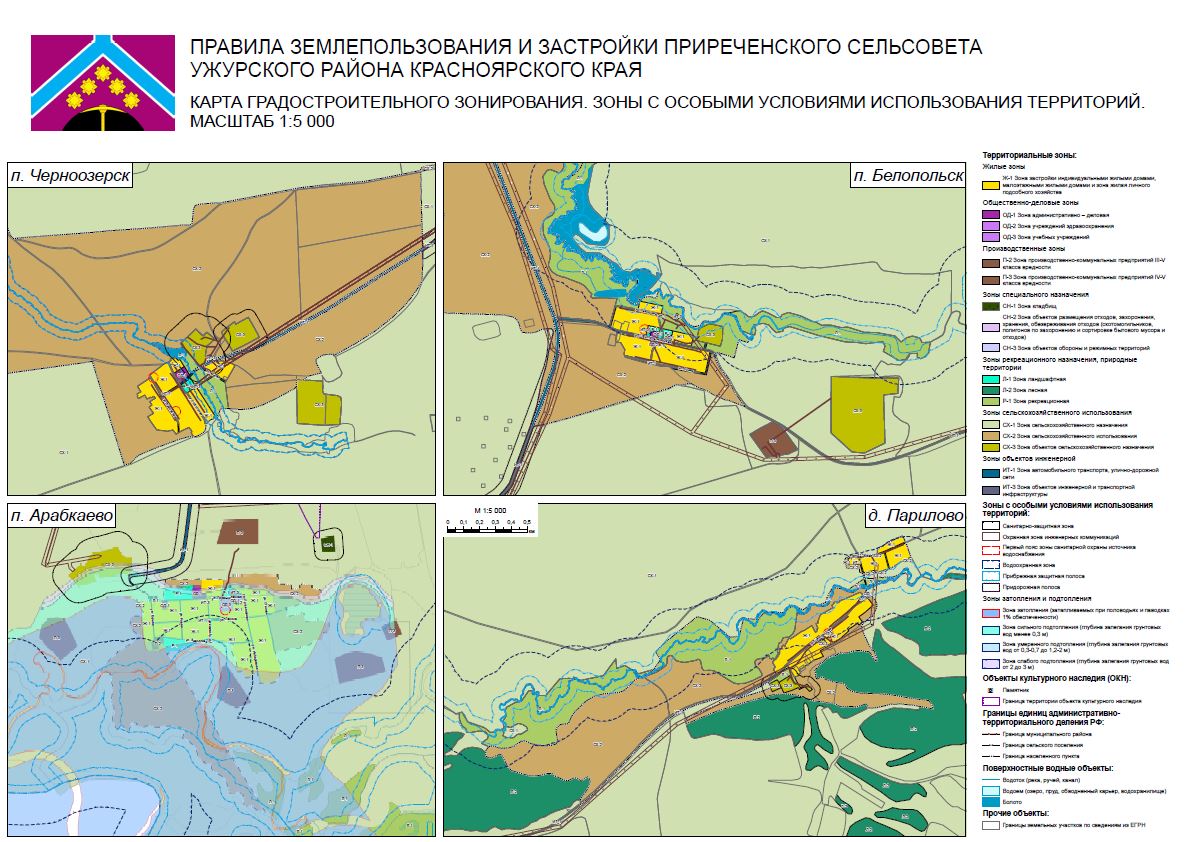 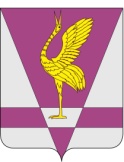 КРАСНОЯРСКИЙ КРАЙУЖУРСКИЙ РАЙОННЫЙ СОВЕТДЕПУТАТОВРЕШЕНИЕКРАСНОЯРСКИЙ КРАЙУЖУРСКИЙ РАЙОННЫЙ СОВЕТДЕПУТАТОВРЕШЕНИЕКРАСНОЯРСКИЙ КРАЙУЖУРСКИЙ РАЙОННЫЙ СОВЕТДЕПУТАТОВРЕШЕНИЕ27.02.2024г. Ужур№ 41-274рО внесении изменений в решение Ужурского районного Совета депутатов от 26.12.2017 № 25-185р «О внесении изменений в правила землепользования и застройки Васильевского, Златоруновского, Ильинского, Крутоярского, Локшинского, Малоимышского, Михайловского, Озероучумского, Прилужского, Приреченского, Сорлгонского сельсовета Ужурского района Красноярского края» О внесении изменений в решение Ужурского районного Совета депутатов от 26.12.2017 № 25-185р «О внесении изменений в правила землепользования и застройки Васильевского, Златоруновского, Ильинского, Крутоярского, Локшинского, Малоимышского, Михайловского, Озероучумского, Прилужского, Приреченского, Сорлгонского сельсовета Ужурского района Красноярского края» О внесении изменений в решение Ужурского районного Совета депутатов от 26.12.2017 № 25-185р «О внесении изменений в правила землепользования и застройки Васильевского, Златоруновского, Ильинского, Крутоярского, Локшинского, Малоимышского, Михайловского, Озероучумского, Прилужского, Приреченского, Сорлгонского сельсовета Ужурского района Красноярского края» Председатель Ужурского районного Совета депутатов_______________(Агламзянов А.С.)Глава Ужурского района _________________(Зарецкий К.Н.)Приложение № 1 к решению Ужурского районного Совета депутатов от 27.02.2024 № 41-274рПриложение № 2 к решению Ужурского районного Совета депутатов от 27.02.2024 № 41-274р